ПОСТАНОВЛЕНИЕ__24.12.2018__                                                                                             № ____23/286_Об утверждении базовой ставки платы по договору на установку и эксплуатацию  рекламной  конструкции на 2019 год	В соответствии с Федеральным законом от 13.03.2006 № 38-ФЗ «О рекламе»,  Федеральным законом от 06.10.2003 № 131-ФЗ «Об общих принципах организации местного самоуправления в Российской Федерации», на основании ст.ст. 209, 215 Гражданского кодекса Российской Федерации, руководствуясь Уставом муниципального образования «Город Глазов» от 30.06.2005г. № 461, постановлением Администрации города Глазова от 27.06.2008 № 23/92 «Об утверждении методики расчета платы по договору на установку и эксплуатацию  рекламной  конструкции»П О С Т А Н О В Л Я Ю:Утвердить базовую ставку платы по договору на установку и эксплуатацию рекламной конструкции на земельных участках, находящихся в муниципальной собственности, в государственной собственности, до разграничения государственной собственности на землю,  а также на зданиях (или ином недвижимом имуществе), являющихся собственностью муниципального образования «Город Глазов» с 01 января по 31 декабря 2019 года в размере 35 рублей в месяц за 1 квадратный метр  площади информационного поля.Настоящее постановление подлежит официальному опубликованию.Контроль за исполнением настоящего постановления возложить на заместителя Главы Администрации города Глазова по вопросам строительства, архитектуры и жилищно-коммунального хозяйства Блинова Сергея Константиновича.Администрация муниципального образования «Город Глазов» (Администрация города Глазова)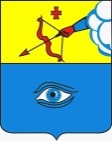  «Глазкар» муниципал кылдытэтлэн Администрациез(Глазкарлэн Администрациез)Временно исполняющий полномочия Главы муниципального образования "Город Глазов"И.А. Обухова